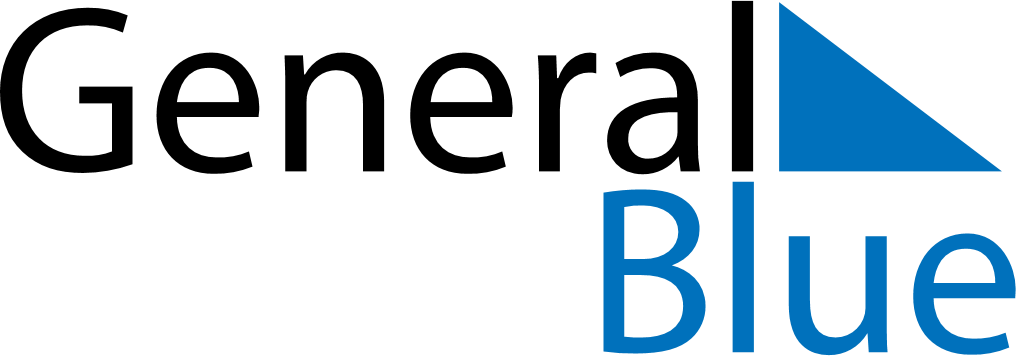 December 2024December 2024December 2024December 2024December 2024December 2024Vibble, Gotland, SwedenVibble, Gotland, SwedenVibble, Gotland, SwedenVibble, Gotland, SwedenVibble, Gotland, SwedenVibble, Gotland, SwedenSunday Monday Tuesday Wednesday Thursday Friday Saturday 1 2 3 4 5 6 7 Sunrise: 8:04 AM Sunset: 3:07 PM Daylight: 7 hours and 3 minutes. Sunrise: 8:05 AM Sunset: 3:06 PM Daylight: 7 hours and 0 minutes. Sunrise: 8:07 AM Sunset: 3:05 PM Daylight: 6 hours and 58 minutes. Sunrise: 8:09 AM Sunset: 3:05 PM Daylight: 6 hours and 55 minutes. Sunrise: 8:10 AM Sunset: 3:04 PM Daylight: 6 hours and 53 minutes. Sunrise: 8:12 AM Sunset: 3:03 PM Daylight: 6 hours and 51 minutes. Sunrise: 8:13 AM Sunset: 3:02 PM Daylight: 6 hours and 48 minutes. 8 9 10 11 12 13 14 Sunrise: 8:15 AM Sunset: 3:02 PM Daylight: 6 hours and 46 minutes. Sunrise: 8:16 AM Sunset: 3:01 PM Daylight: 6 hours and 44 minutes. Sunrise: 8:18 AM Sunset: 3:01 PM Daylight: 6 hours and 43 minutes. Sunrise: 8:19 AM Sunset: 3:01 PM Daylight: 6 hours and 41 minutes. Sunrise: 8:20 AM Sunset: 3:00 PM Daylight: 6 hours and 40 minutes. Sunrise: 8:21 AM Sunset: 3:00 PM Daylight: 6 hours and 38 minutes. Sunrise: 8:22 AM Sunset: 3:00 PM Daylight: 6 hours and 37 minutes. 15 16 17 18 19 20 21 Sunrise: 8:23 AM Sunset: 3:00 PM Daylight: 6 hours and 36 minutes. Sunrise: 8:24 AM Sunset: 3:00 PM Daylight: 6 hours and 35 minutes. Sunrise: 8:25 AM Sunset: 3:00 PM Daylight: 6 hours and 34 minutes. Sunrise: 8:26 AM Sunset: 3:00 PM Daylight: 6 hours and 34 minutes. Sunrise: 8:27 AM Sunset: 3:00 PM Daylight: 6 hours and 33 minutes. Sunrise: 8:27 AM Sunset: 3:01 PM Daylight: 6 hours and 33 minutes. Sunrise: 8:28 AM Sunset: 3:01 PM Daylight: 6 hours and 33 minutes. 22 23 24 25 26 27 28 Sunrise: 8:28 AM Sunset: 3:02 PM Daylight: 6 hours and 33 minutes. Sunrise: 8:29 AM Sunset: 3:02 PM Daylight: 6 hours and 33 minutes. Sunrise: 8:29 AM Sunset: 3:03 PM Daylight: 6 hours and 33 minutes. Sunrise: 8:29 AM Sunset: 3:04 PM Daylight: 6 hours and 34 minutes. Sunrise: 8:29 AM Sunset: 3:05 PM Daylight: 6 hours and 35 minutes. Sunrise: 8:30 AM Sunset: 3:05 PM Daylight: 6 hours and 35 minutes. Sunrise: 8:30 AM Sunset: 3:06 PM Daylight: 6 hours and 36 minutes. 29 30 31 Sunrise: 8:30 AM Sunset: 3:07 PM Daylight: 6 hours and 37 minutes. Sunrise: 8:29 AM Sunset: 3:09 PM Daylight: 6 hours and 39 minutes. Sunrise: 8:29 AM Sunset: 3:10 PM Daylight: 6 hours and 40 minutes. 